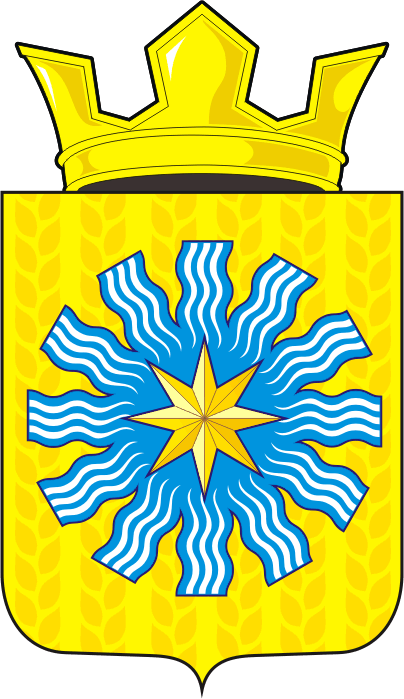 АДМИНИСТРАЦИЯ АЛЕКСАНДРОВСКОГО СЕЛЬСОВЕТАСАРАКТАШСКОГО РАЙОНА ОРЕНБУРГСКОЙ ОБЛАСТИП О С Т А Н О В Л Е Н И Е_________________________________________________________________________________________________________ 15.03.2021	           	    с. Вторая Александровка                           № 08-п«О внесении изменений в Административный регламент предоставления муниципальной услуги «Постановка на учет граждан в качестве нуждающихся в жилых помещениях по договору социального найма»В соответствии с Законом Оренбургской области от 23.11.2005 N 2733/489-III-ОЗ О порядке ведения органами местного самоуправления учета граждан в качестве нуждающихся в жилых помещениях, предоставляемых по договорам социального найма,  руководствуясь Уставом муниципального образования Александровский сельсовет  Саракташского  района Оренбургской области.1. Внести в административный регламент предоставления муниципальной услуги «Постановка на учет граждан в качестве нуждающихся в жилых помещениях по договору социального найма», утвержденный Постановлением администрации муниципального образования Александровский  сельсовет Саракташского района Оренбургской области от 16.10.2017г  №_50-п, следующие изменения: 1. 1. В пункте 17.1.:1.1.1. В абзаце 1 подпункты 5,6,9 исключить , в подпункте 7 слова «прав на недвижимое имущество и сделок с ним» заменить на слово «недвижимости»;1.1.2.  В абзаце 3 слова  «пятым,» и «девятым,» исключить.1.2.  В пункте 17.2 :1.2.1. В  подпунктах 1, 2 слова «прав на недвижимое имущество и сделок с ним»  заменить на слово «недвижимости»;1.2.2.  Дополнить подпунктами 3,4 следующего содержания:«3) документы, содержащие сведения о лицах, зарегистрированных совместно с заявителем по месту его постоянного жительства;4) сведения об инвалидности, содержащиеся в федеральном реестре инвалидов».1.3.1.  Пункт 20 изложить в следующей редакции:«20. Уполномоченным органом самостоятельно (в том числе через СМЭВ) запрашиваются документы (их копии или содержащиеся в них сведения), необходимые для принятия гражданина на учет, в органах государственной власти, органах местного самоуправления и подведомственных государственным органам или органам местного самоуправления организациях, в распоряжении которых находятся данные документы (их копии или содержащиеся в них сведения), в соответствии с нормативными правовыми актами Российской Федерации, нормативными правовыми актами Оренбургской области, муниципальными правовыми актами, если такие документы не были представлены заявителем по собственной инициативе.»2. Настоящее постановление вступает в силу после дня его обнародования и подлежит размещению на сайте администрации муниципального образования Александровский сельсовет Саракташского района Оренбургской области www: http://admaleksandrovka.ru/3. Контроль  за  исполнением  настоящего  постановления  оставляю  за  собой.Врио главы Александровского сельсовета                                                   Е.А. ЮдинаРазослано: прокуратуре района, на официальный сайт администрации, в дело.